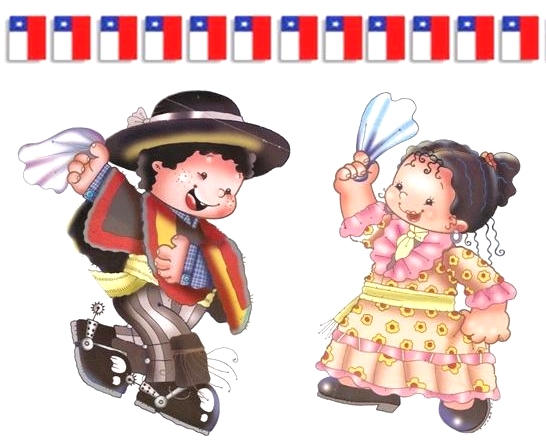 “Queridos niños y niñas, les damos la bienvenida a una nueva semana”Los invitamos a realizar las siguientes actividades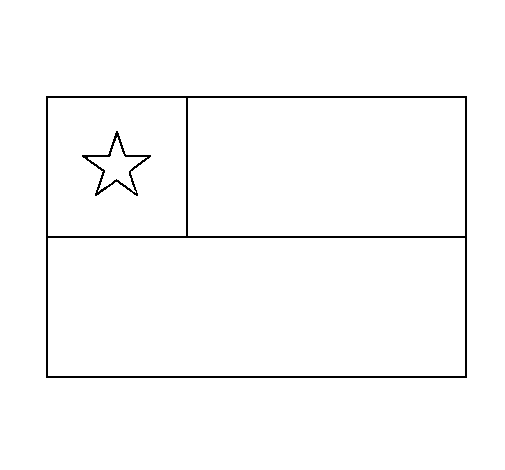 Guía Interacción y Comprensión del Entorno Kínder A y B  Clases online  Guía Interacción y Comprensión del Entorno Kínder A y B  Clases online  Guía Interacción y Comprensión del Entorno Kínder A y B  Clases online  Guía Interacción y Comprensión del Entorno Kínder A y B  Clases online  Nombre Alumno: Nombre Alumno: Nombre Alumno: Nombre Alumno: Fecha: Miércoles 02 septiembre 2020          Semana: 22                             Hora: 16:00 a 16:45 horas. Fecha: Miércoles 02 septiembre 2020          Semana: 22                             Hora: 16:00 a 16:45 horas. Fecha: Miércoles 02 septiembre 2020          Semana: 22                             Hora: 16:00 a 16:45 horas. Fecha: Miércoles 02 septiembre 2020          Semana: 22                             Hora: 16:00 a 16:45 horas. Educadoras: Gissela Robledo (Kínder A), Claudia Duarte (Kínder B)Educadoras: Gissela Robledo (Kínder A), Claudia Duarte (Kínder B)Educadoras: Gissela Robledo (Kínder A), Claudia Duarte (Kínder B)Educadoras: Gissela Robledo (Kínder A), Claudia Duarte (Kínder B)Núcleo    Comprensión del Entorno Sociocultural     Comprensión del Entorno Sociocultural     Comprensión del Entorno Sociocultural Objetivo de Aprendizaje5. Comunicar algunos relatos sociales sobre hechos significativos del pasado de su comunidad y país, apoyándose en recursos tales como: fotos, videos, utensilios u objetos representativos. 5. Comunicar algunos relatos sociales sobre hechos significativos del pasado de su comunidad y país, apoyándose en recursos tales como: fotos, videos, utensilios u objetos representativos. 5. Comunicar algunos relatos sociales sobre hechos significativos del pasado de su comunidad y país, apoyándose en recursos tales como: fotos, videos, utensilios u objetos representativos. Indicador de logro-Comenta hechos relevantes de su País.-Comenta hechos relevantes de su País.-Comenta hechos relevantes de su País.O. T.I.A.8: Comunicar sus características identitarias, fortalezas, habilidades y desafíos personales. I.A.8: Comunicar sus características identitarias, fortalezas, habilidades y desafíos personales. I.A.8: Comunicar sus características identitarias, fortalezas, habilidades y desafíos personales. HabilidadComunicar relatos Sociales.Comunicar relatos Sociales.Comunicar relatos Sociales.Actividad / Instrucción-Activan conocimientos previos.-Ven video sobre Independencia de Chile -Ven PowerPoint expositivo. -Confección de bandera Chilena. -Activan conocimientos previos.-Ven video sobre Independencia de Chile -Ven PowerPoint expositivo. -Confección de bandera Chilena. -Activan conocimientos previos.-Ven video sobre Independencia de Chile -Ven PowerPoint expositivo. -Confección de bandera Chilena. Materiales - Computador, Tablet o celular.-Video  https://www.youtube.com/watch?v=5ZoMKlCSVro- PowerPoint explicativo y ruta aprendizaje.- Dibujo Bandera (Se encuentra a continuación de ésta planificación). Si no puedes imprimirla, la puedes dibujar.-Papel lustre de color rojo, blanco y azul.-Pegamento.- Computador, Tablet o celular.-Video  https://www.youtube.com/watch?v=5ZoMKlCSVro- PowerPoint explicativo y ruta aprendizaje.- Dibujo Bandera (Se encuentra a continuación de ésta planificación). Si no puedes imprimirla, la puedes dibujar.-Papel lustre de color rojo, blanco y azul.-Pegamento.- Computador, Tablet o celular.-Video  https://www.youtube.com/watch?v=5ZoMKlCSVro- PowerPoint explicativo y ruta aprendizaje.- Dibujo Bandera (Se encuentra a continuación de ésta planificación). Si no puedes imprimirla, la puedes dibujar.-Papel lustre de color rojo, blanco y azul.-Pegamento.ContenidosIndependencia de Chile.Independencia de Chile.Independencia de Chile.RUTA DE APRENDIZAJEINICIODESARROLLOCIERRERUTA DE APRENDIZAJE Nos saludamos todos y    todas cantando canción de saludo, luego recordamos normas de convivencia. Se da a conocer objetivo de la clase y la Ruta de Aprendizaje. Se les comenta a los alumnos/as que comenzamos un nuevo mes, y que éste mes es el mes de la patria.Se activan conocimientos previos preguntando ¿qué creen que se celebra este mes?, ¿Por qué?Se espera respuesta y se felicita por participar.Se refuerzan y complementan las respuestas invitándolos a observar un video.Después de observar el video explicando que es lo que se celebra en el mes de septiembre, la Educadora preguntará: según lo que observaron en el video, ¿Qué es lo que se celebra en Chile este mes?, ¿qué actividades se hacen para celebrar?. Educadora invita a ver imágenes a través de PPT algunas actividades que se realizan durante el mes de septiembre. Luego invita a los alumnos/as a responder la siguiente pregunta: ¿saben cuales son los colores patrios?, a través de PPT invita a observar y comentar el significado de los colores patrios e invita a conocer los símbolos Patrios y pregunta: ¿por qué crees que son importantes?.Se da tiempo para que respondan y se felicita por su participación.Para finalizar, se invita a confeccionar y decorar Bandera Chilena.Educadora preguntará ¿Recuerdan cuáles son los colores de nuestra bandera?, ¿cuál es el significado de éstos?Se espera respuesta y Educadora da las instrucciones de la actividad:1.- Picar el papel con los dedos.2.- Pegar el papel según el color que corresponda en cada lugar de la bandera. 3.- Pegar la estrella.Finalmente, se les pregunta ¿qué contenidos aprendimos hoy? ¿te gusto la actividad? ¿por qué?, Se felicita por el trabajo realizado a todo el grupo curso.*Se solicita subir fotografía de la actividad realizada por el niño/a a Classroom en el tablón de Entorno sociocultural. 